Transportation Change Note(Not for permanent changes – must complete New Transportation Form)Dear __________________________			(Teacher’s Name)My child, ____________________________, will go home by:			(First and Last Name)Date of Transportation Change: _____________________________________    (Include day of the week Mon. Tues. Wed. Thurs. or Fri. and the Date, i.e., Friday November 7)	Bus								Carpool				Bus # __________					Carpool # __________Daycare Van					BPES After School Care (must 	Daycare Name _______________			be registered)Walker – Park Ave					Walker – Cloudland AveOtherPlease clearly mark one of the boxes listed above and include appropriate number if applicable.Parent’s Name (printed) ________________________________Parent’s Signature ____________________________________Telephone Number ____________________________________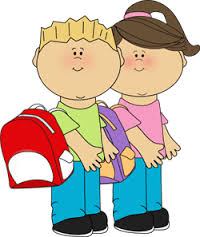 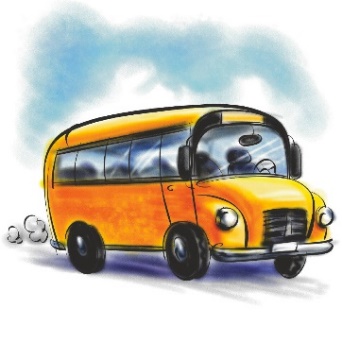 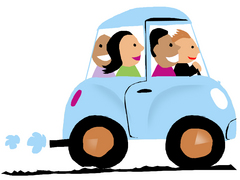 